ҠАРАР                                               № 98                                 РЕШЕНИЕ«12 »  октябрь  2018 й.                                                        «12» октября  2018г.«О назначении публичных слушаний по проекту  Правил землепользования и застройки (в новой редакции) сельского поселения Семеновский сельсовет муниципального района Баймакский район Республики Башкортостан».В соответствии с Конституцией Российской Федерации и Республики Башкортостан, Градостроительным кодексом РФ от 29.12.2004г.  №190-ФЗ, Федеральным законом от 06.10.2003  №131- ФЗ «Об общих принципах организации местного самоуправления в РФ», Уставом сельского поселения Семеновский сельсовет муниципального района Баймакский район Республики Башкортостан,  «Положением  о публичных слушаниях в  сельском поселении Семеновский сельсовет муниципального района Баймакский район Республики Башкортостан» № 43 от 21.11.2016 г., в  целях соблюдения прав человека на благоприятные условия жизни, законных интересов правообладателей земельных участков и объектов капитального строительства, для выяснения мнения населения сельского поселения Семеновский сельсовет муниципального района Баймакский район Республики Башкортостан  по проекту Правил землепользования и застройки (в новой редакции) сельского поселения Семеновский сельсовет муниципального  района Баймакский район Республики Башкортостан»  Совет сельского поселения Семеновский сельсовет муниципального района Баймакский район Республики Башкортостан»решил:1. Провести публичные слушания по проекту Правил землепользования и застройки (в новой редакции) сельского поселения Семеновский сельсовет муниципального  района Баймакский район Республики Башкортостан»:  - 20.12.2018г. в 10.00 час в здании школы с. Семеновское по адресу: 453631, РБ, Баймакский район, с. Семеновское, ул. С.Юлаева,25;- 20.12.2018г. в 13.00  час. по адресу: 453631, РБ, Баймакский район д. Мунасипово, ул. З.Биишевой, 3.2. Определить органом, уполномоченным на организацию и проведение публичных слушаний по Правил землепользования и застройки (в новой редакции) сельского поселения Семеновский сельсовет  – Администрацию сельского поселения  Семеновский сельсовет муниципального района Баймакский район Республики Башкортостан с обязательной организацией выставки демонстрационных материалов проектов,  выступлением представителей местного самоуправления  на собраниях жителей. 
3. Определить местонахождение экспозиции демонстрационных и ознакомительных материалов по проекту Правил землепользования и застройки (в новой редакции) сельского поселения Семеновский сельсовет муниципального  района Баймакский район Республики Башкортостан по  адресу: РБ, Баймакский район, с. Семеновское, ул. С.Юлаева,25.4. Управляющему делами администрации  СП Семеновский с/с Ануфриеву А.П.  разместить  настоящее решение и проект Правил землепользования и застройки (в новой редакции) на официальном сайте администрации сельского поселения Семеновский сельсовет www.semenovsk-sp.ru муниципального района Баймакский район и обнародовать на информационных стендах администрации сельского поселения Семеновский сельсовет муниципального района Баймакский район Республики Башкортостан  по адресу: РБ, Баймакский район, с. Семеновское, ул.С.Юлаева,25.6. Контроль за исполнение настоящего решения оставляю за собой.Глава сельского поселенияСеменовский сельсоветМуниципального районаБаймакский районРеспублики Башкортостан                                                        Р.Ф.СалимовБАШҠОРТОСТАН РЕСПУБЛИКАҺЫБАЙМАҠ РАЙОНЫ МУНИЦИПАЛЬ      РАЙОНЫНЫҢСЕМЕНОВКА АУЫЛ СОВЕТЫАУЫЛ БИЛӘМӘҺЕ СОВЕТЫ453631, Баймаҡ районы,	         Семеновка ауылы,  С.Юлаев урамы, 25Тел. 8(34751) 4-21-14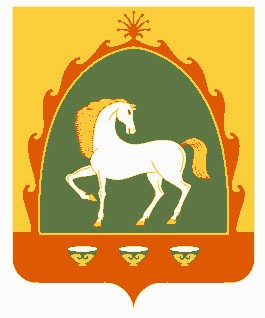 СОВЕТ СЕЛЬСКОГО ПОСЕЛЕНИЯСЕМЕНОВСКИЙ СЕЛЬСОВЕТМУНИЦИПАЛЬНОГО РАЙОНАБАЙМАКСКИЙ РАЙОН РЕСПУБЛИКИ БАШКОРТОСТАН453631, Баймакский район,                село Семеновское, ул. С.Юлаева, 25Тел. 8(34751) 4-21-14